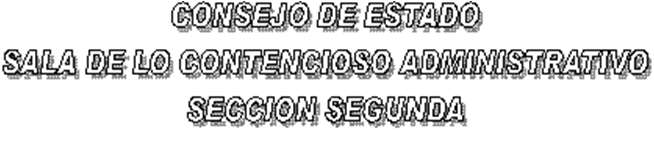 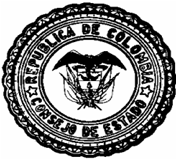 EN SESIÓN CONVOCADA PARA EL DÍA DIECINUEVE (19) DE ABRIL DE DOS  MIL  DOCE (2012) A LAS TRES DE LA TARDE (03:00 P. M.), LA SUBSECCIÓN “A” DE LA SECCIÓN SEGUNDA DEL CONSEJO DE ESTADO, SOMETERÁ A DISCUSIÓN LOS SIGUIENTES PROYECTOS  CONSTITUCIONALES:SUBSECCIÓN  "A"DR. ALFONSO VARGAS RINCÓNFALLOSAC -11-00482		ACCIÓN DE TUTELA  		 JOSÉ ALBERTO GUTIÉRREZ CANTILLO		(F. DE V. MAY.-15-12)DR. LUIS RAFAEL VERGARA QUINTEROAUTOSAC -10-00810		ACCIÓN DE TUTELA  		 EDUARDO PUELLO AGUILAR		(ACLARACIÓN)EL PRESENTE AVISO SE FIJA HOY, DIECINUEVE (19) DE ABRIL DE DOS  MIL  DOCE (2012),	                               EL PRESIDENTE,			GERARDO ARENAS MONSALVE	EL SECRETARIO,			WILLIAM MORENO MORENO